PENGARUH PEMBELAJARAN PENDIDIKAN AGAMA ISLAM DAN KEGIATAN KEAGAMAAN SEKOLAH TERHADAP PERILAKU KEAGAMAAN SISWADI SMK PRIMA MANDIRI KRAMATWATU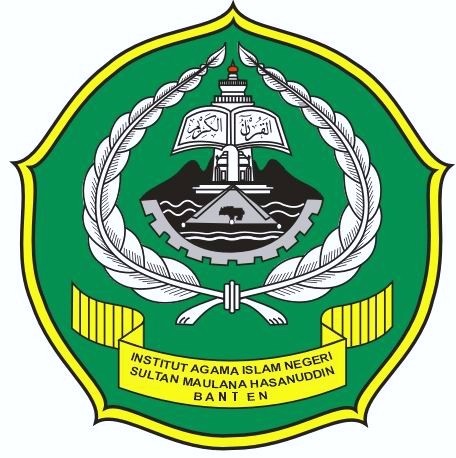 Oleh :JAENAL ASIKINNIM :  1540101304PROGRAM PASCASARJANAPROGRAM STUDI PENDIDIKAN AGAMA ISLAM INSTITUT AGAMA ISLAM NEGERI “SULTAN MAULANA HASANUDIN” BANTENTAHUN 2017 M/ 1438 H